ШКОЛЬНЫЙ   БИБЛИОТЕЧНЫЙ   КЛУБ
«КНИГОЧЕЙ»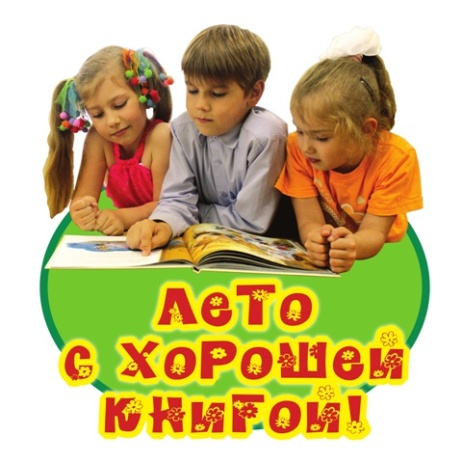 01.06.2017- 20.06.201715.08.2017- 31.08.201710.00 час.-12.00 час.(рук. Кревсун  Светлана Васильевна)ШКОЛЬНЫЙ   МУЗЕЙНЫЙ   КЛУБ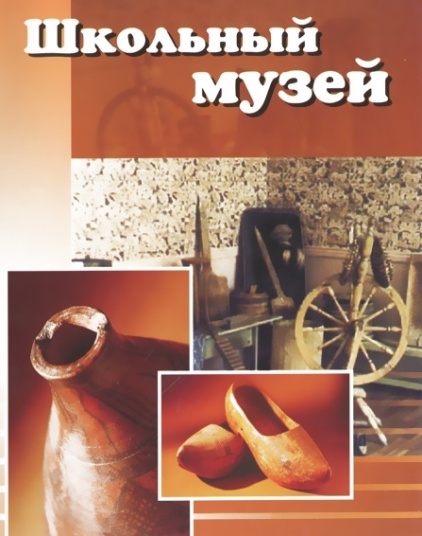 01.06.2017- 20.06.201720.08.2017-30.08.20178.00 час.-10.00 час.(рук.Горкун Надежда  Геннадьевна)РАБОТА  КАБИНЕТА   ПО ПРОФИЛАКТИКЕ ДДТТ 01.06.2017-15.06.2017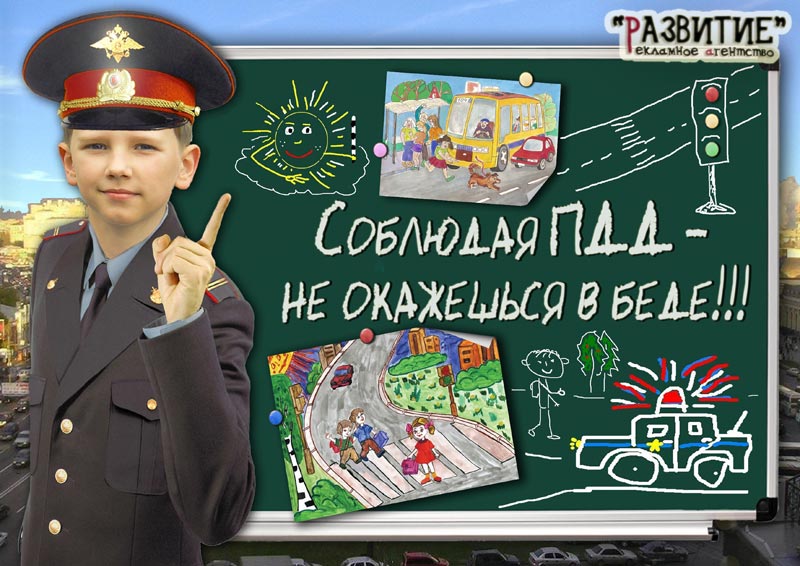 20.08.2017-30.08.20178.00 час.-10.00 час.(рук. Мотько  Владимир  Григорьевич)